OUR SCHOOL: Watertown High SchoolOUR ID#: 08551Rewarding Your School is STILL as easy as 1-2-3!Get Started at STOPANDSHOP.com For assistance call 1-877-366-2668 option #1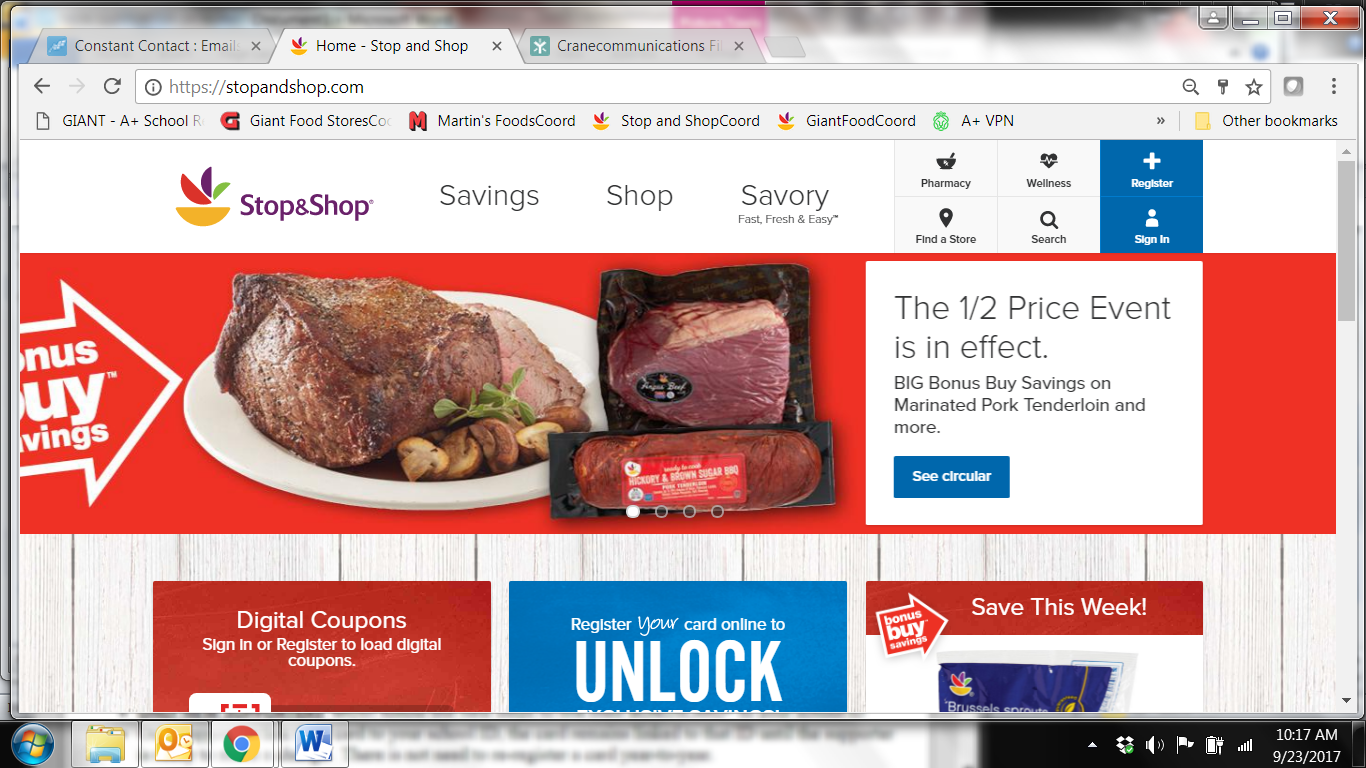 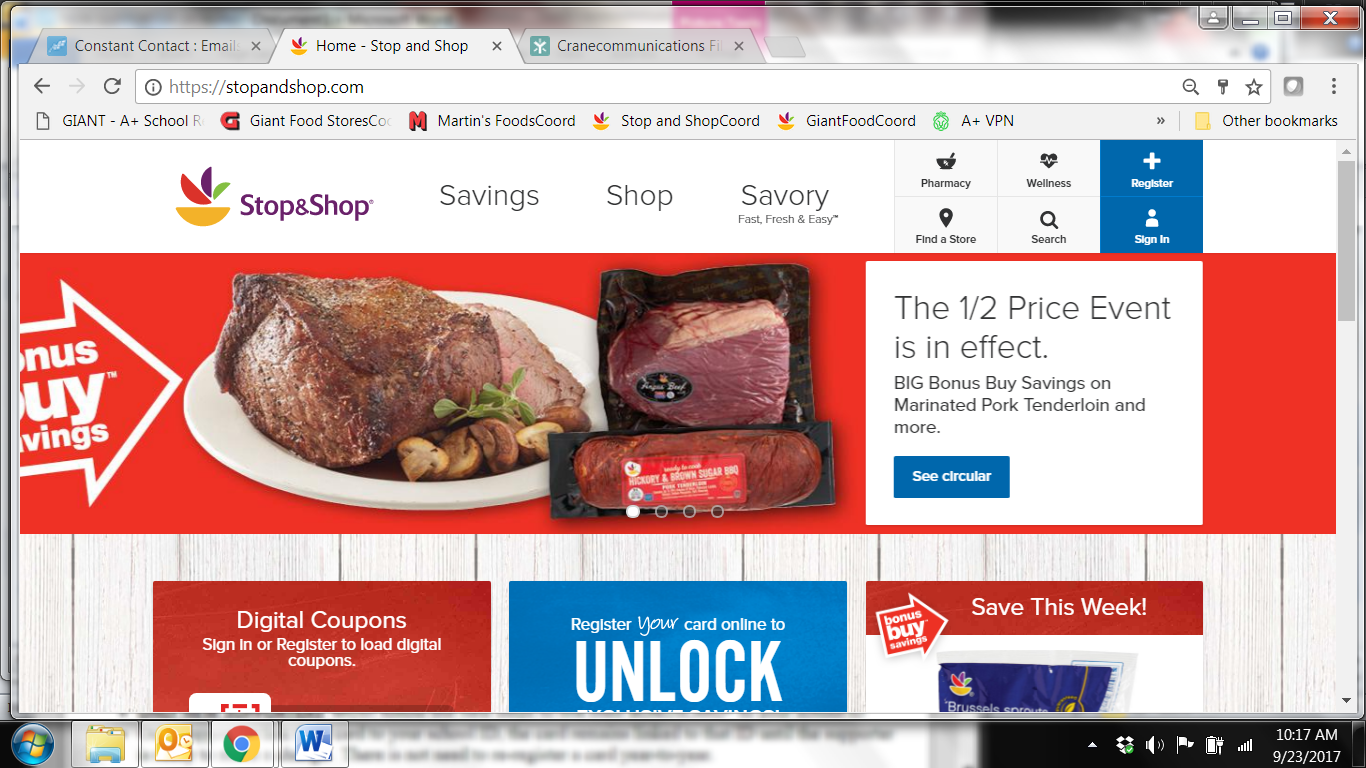 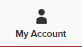 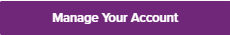 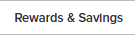 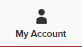 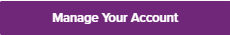 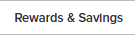 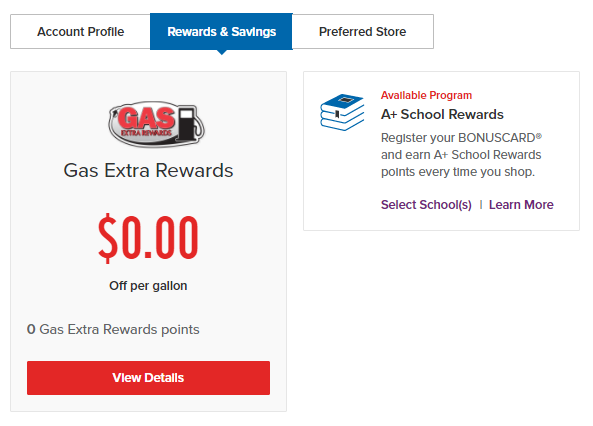 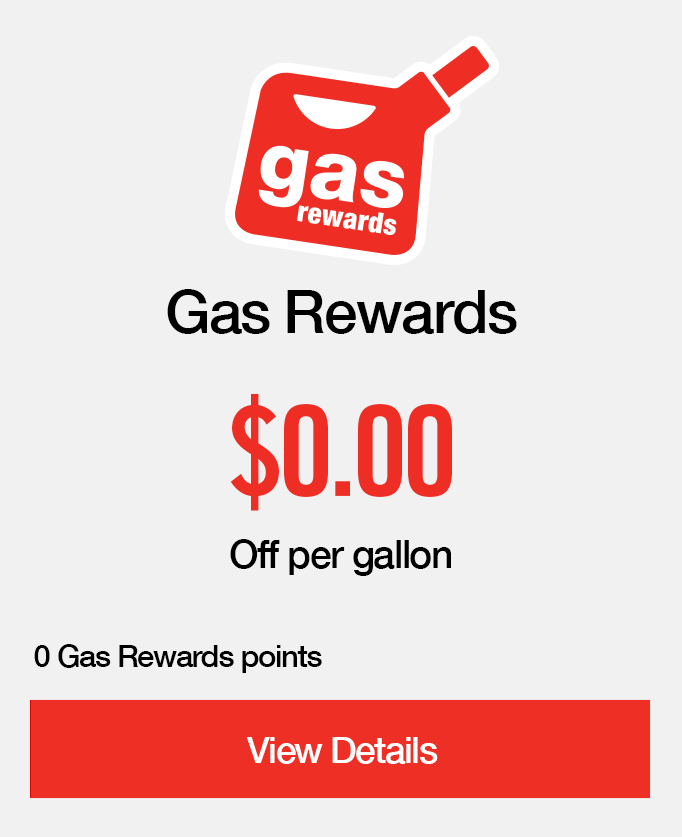 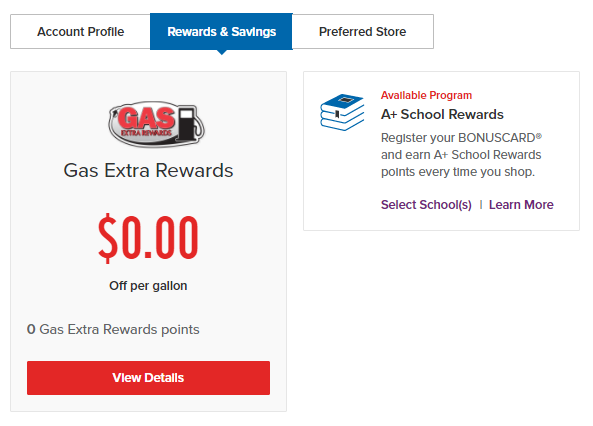 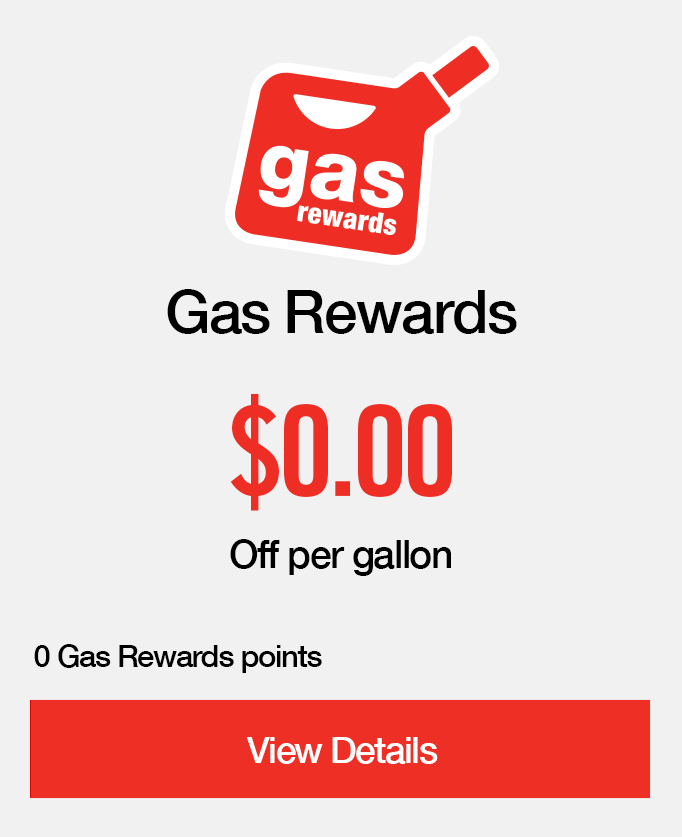 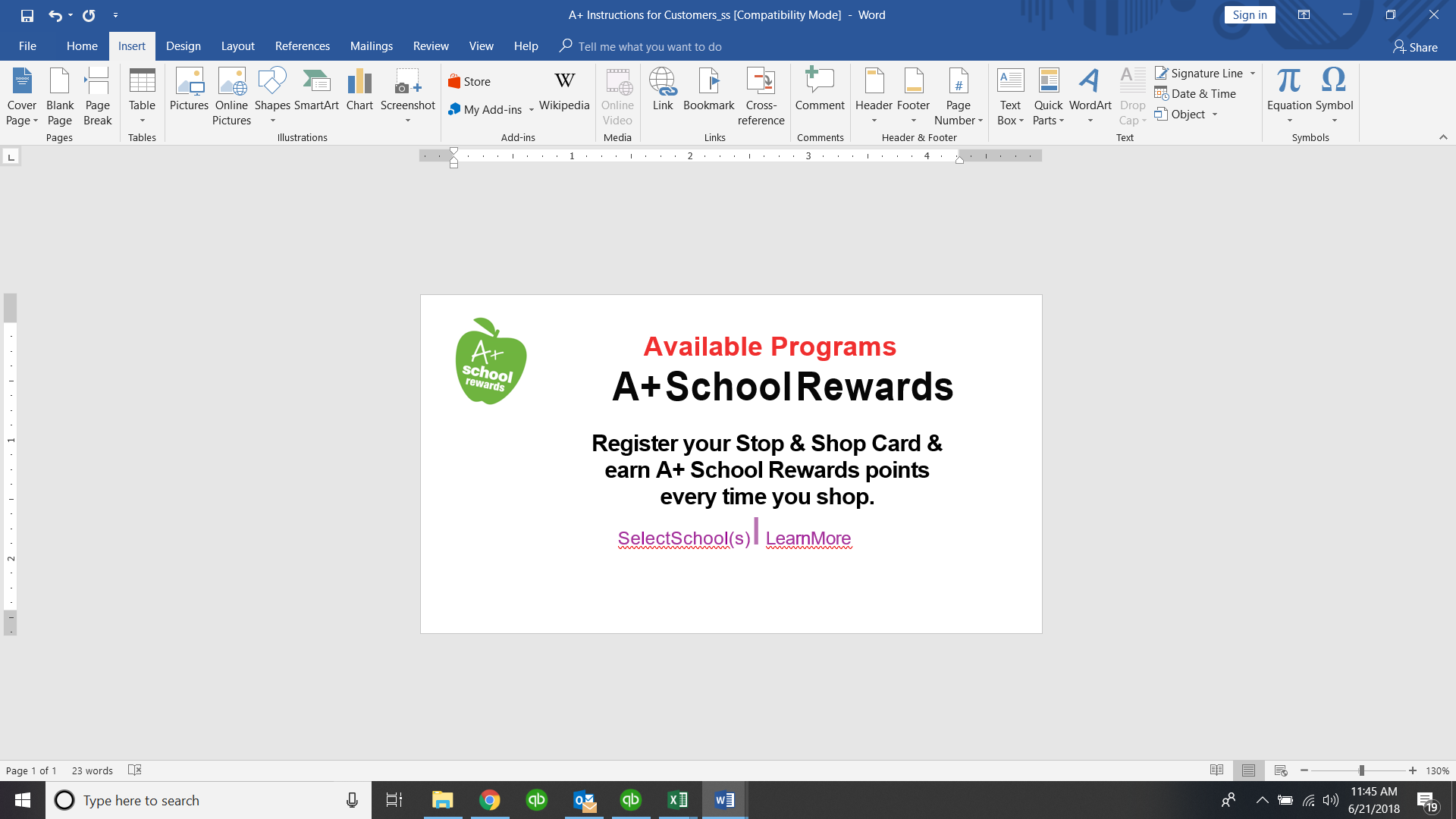 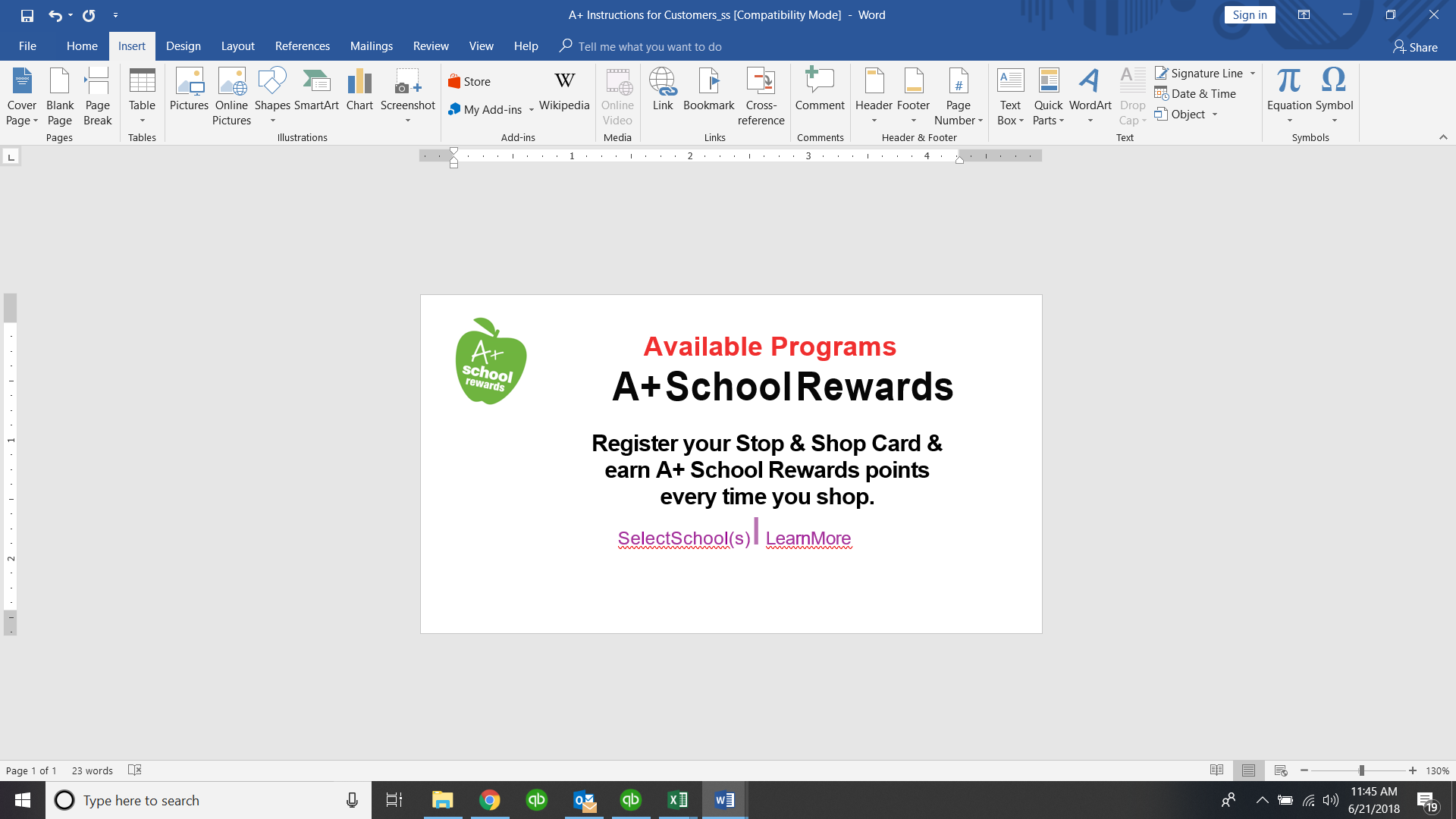 